LİSANS GEÇ KAYIT FORMATIhttps://eee.metu.edu.tr/forms linkinde bulunan “Lisans Formları” başlığı altında aşağıda belirtilen form ve dilekçe bilgisayar ortamında doldurulmalıdır. EE BS 13-kayit_formu.docEE BS 14-kayit_dilekcesi.doc (Kayıt yaptırmak istediğiniz her bir ders için dilekçenize dersi veren Öğr. Üyesinden ve danışmandan imza alınmalıdır.)Danışman durumunuzu dilekçenizde açıklamalı ve ilgili evrakı imzalamalıdır.  İçerik metni: “Elektrik-Elektronik Mühendisliği Bölüm Başkanlığı’na……………. Döneminde danışmanı olduğum …numaralı ve   ……………. adlı öğrencinin kayıt işlemi tarafımca uygundur” yazmalı ve talebinizle ilgili genel bir açıklama yapmalıdır. “Danışman Ad-soyad: İmza:”Bölüm Öğrenci İşleri (D-116) ofisine elden teslim edilecek evraklar: Kayıt FormuKayıt Dilekçesi (Açıklama kısmına gerekçe belirtilmelidir. Danışman, Öğr. Üyesi ve öğrenci imzası olmalıdır.)Transkript (öğrenci bilgi sisteminden alınan unoffical transkript)Kayıt seans bilgisi (Student Information (61))Eksik başvurular değerlendirilmeyecektir.NOT: Forma yazdığınız, kayıtlı sayılmak istediğiniz derslerin gerekliliklerini yerine getirin ve derslere devam edin. Derslerden geri kalmamak için dersin öğretim üyesine, dersten geç kayıt yaptırdığınız ve sizi “odtüclass” programına eklemesini talep edin. Geç Kayıt başvuru sonucunuz, öğrenci bilgi sistemine (https://student.metu.edu.tr/) ÖİDB tarafından ortalama 4 hafta içinde yansıtılmaktadır. Kayıtlı sayılmak istediğiniz dersler istediğiniz sectionlarda, bu dönem transkriptinizde bulunuyorsa ve semester status: registered (Registration Approve Status:not approved, add-drop approve status:not approved yazabilir.) olarak görünüyorsa geç kaydınız uygun bulunmuştur. 4 hafta geçmesine rağmen transkriptinizde herhangi bir değişiklik olmamış ise Bölüm Öğrenci İşleri (D-116) ile görüşün lütfen.NOT: Form ve dilekçede doldurulması gereken kısımlar hakkında;-Sayım: Dersi ilk defa alıyorsanız bu kısmı boş bırakın, dersi tekrar ediyorsanız (daha önce bu dersi aldıysanız) tekrar ettiğiniz dersin kodunu bu kısma yazın.-Grup: Dersin section’ını belirtin.-Kategorisi: Dersin statüsünü (Must Course, NTE, FE, RE*, RE**,TE, vs.) belirtin.-Önşart Ders Kodu ve Notu: https://catalog.metu.edu.tr/ link adresi üzerinden dersin Prerequisite(Önşart) olup olmadığını kontrol edin. Eğer dersin önşartı katalogta belirtildi ise bu kısma önşart dersini ve aldığınız notu yazın. Önşart yoksa bu kısımları boş bırakın.-Bölüm Başkan Yrd. İmza kısmı: Bu kısım öğrenci tarafından boş bırakılacaktır.ÖRNEK: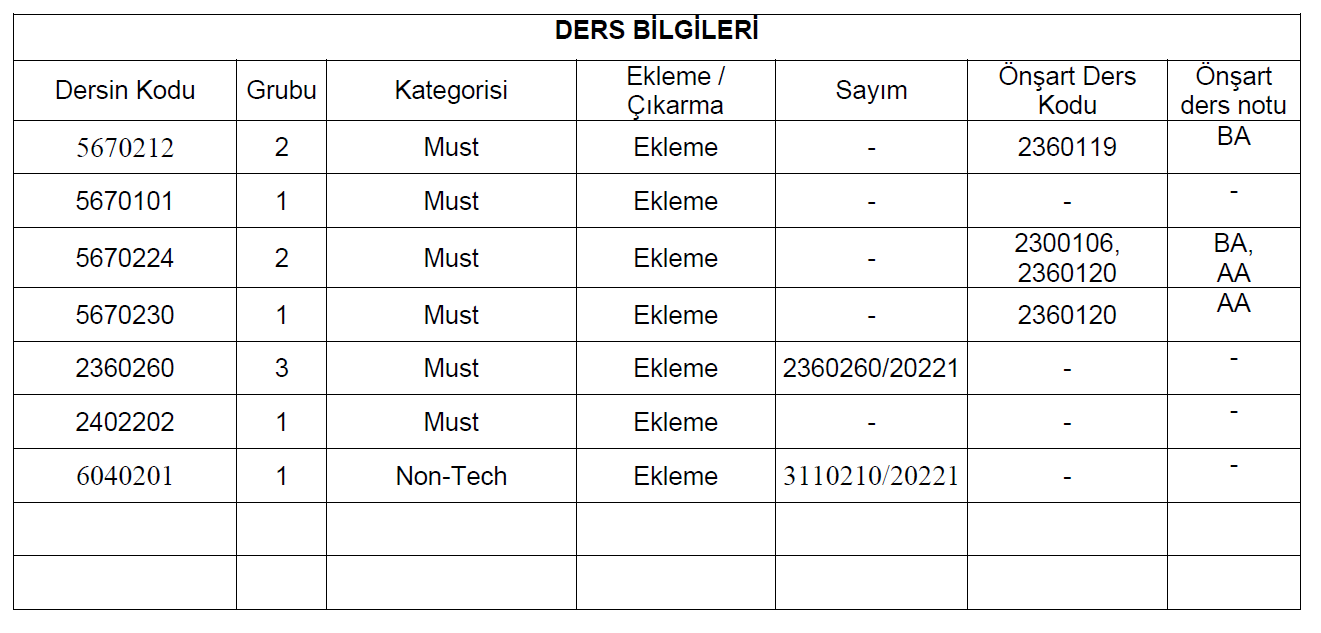 